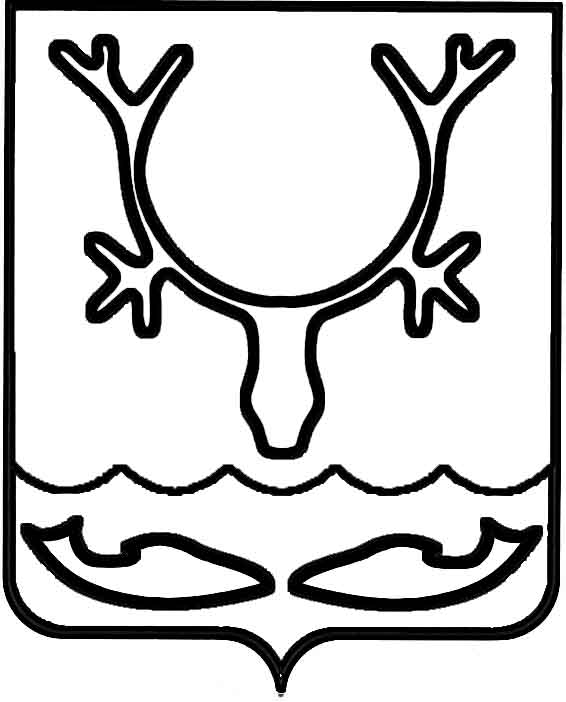 Администрация муниципального образования
"Городской округ "Город Нарьян-Мар"ПОСТАНОВЛЕНИЕО внесении изменений в постановление Администрации муниципального образования "Городской округ "Город Нарьян-Мар"                   от 19.09.2019 № 882 "Об утверждении Положения "О Доске почета "Почетные граждане города Нарьян-Мара"В соответствии с Федеральным законом от 06.10.2003 № 131-ФЗ "Об общих принципах организации местного самоуправления в Российской Федерации", Уставом муниципального образования "Городской округ "Город Нарьян-Мар" Администрация муниципального образования "Городской округ "Город Нарьян-Мар"П О С Т А Н О В Л Я Е Т:1.	Внести в постановление Администрации муниципального образования "Городской округ "Город Нарьян-Мар" от 19.09.2019 № 882 "Об утверждении Положения "О Доске почета "Почетные граждане города Нарьян-Мара" (далее – постановление) следующие изменения:1.1.	в преамбуле постановления слова "Положением "О Почетном гражданине города Нарьян-Мара", утвержденным решением Совета городского округа "Город Нарьян-Мар" от 23.04.2013 № 551-р" заменить словами "Положением "О наградах 
и почетных званиях муниципального образования "Городской округ "Город 
Нарьян-Мар", утвержденным решением Совета городского округа "Город 
Нарьян-Мар" от 24.12.2020 № 155-р";1.2.	в абзаце втором приложения к постановлению слова "Положением 
"О Почетном гражданине города Нарьян-Мара", утвержденным решением Совета городского округа "Город Нарьян-Мар" от 23.04.2013 № 551-р" заменить словами "Положением "О наградах и почетных званиях муниципального образования "Городской округ "Город Нарьян-Мар", утвержденным решением Совета городского округа "Город Нарьян-Мар" от 24.12.2020 № 155-р". 2.	Настоящее постановление вступает в силу со дня его официального опубликования.05.08.2021№977Глава города Нарьян-Мара О.О. Белак